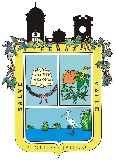 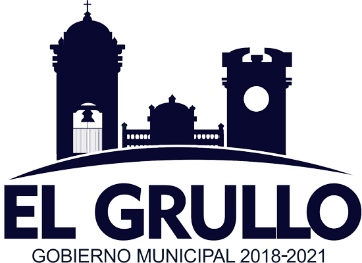 MUNICIPIO DE EL GRULLO, JALISCOHACIENDA MUNICIPALRELACION DE INGRESOSFECHACONCEPTO DEL INGRESOIMPORTENOVIEMBRE2020IMPUESTOS289,557.27NOVIEMBRE2020CUOTAS Y APORTACIONES DE SEGURIDAD SOCIAL0.00NOVIEMBRE2020CONTRIBUCIONES DE MEJORAS0.00NOVIEMBRE2020DERECHOS302,715.27NOVIEMBRE2020PRODUCTOS50.00NOVIEMBRE2020APROVECHAMIENTOS13,108.00NOVIEMBRE2020INGRESO POR VENTA DE BIENES Y SERVICIOS0.00NOVIEMBRE2020PARTICIPACIONES Y APORTACIONES4´117,292.46NOVIEMBRE2020TRANSFERENCIAS, ASIGNACIONES, SUBSUDIOS Y OTRAS AYUDAS0.00NOVIEMBRE2020OTROS INGRESOS Y BENEFICIOS0.00NOVIEMBRE2020INGRESOS DERIVADOS DE FINANCIAMIENTO0.00NOVIEMBRE2020NOVIEMBRE2020TOTALES4,722,723.00NOVIEMBRE2020NOVIEMBRE2020INGRESOS PROPIOS605,430.54